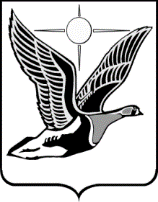 ТАЙМЫРСКИЙ ДОЛГАНО-НЕНЕЦКИЙ МУНИЦИПАЛЬНЫЙ РАЙОНТаймырский Долгано-Ненецкий районный Совет депутатовР Е Ш Е Н И Е16.02.2023                                                                                                        № 15 – 236 г. ДудинкаО дополнительных мерах социальной поддержки и социальной помощи для отдельных категорий гражданРуководствуясь статьей 20 Федерального закона от 6 октября 2003 года № 131-ФЗ «Об общих принципах организации местного самоуправления в Российской Федерации», в соответствии с Уставом Таймырского Долгано-Ненецкого муниципального района, Таймырский Долгано-Ненецкий районный Совет депутатов решил:1. Реализовать право органов местного самоуправления Таймырского Долгано-Ненецкого муниципального района на участие за счет средств бюджета муниципального района в осуществлении государственных полномочий, не переданных им в соответствии со статьей 19 Федерального закона от 6 октября 2003 года № 131-ФЗ «Об общих принципах организации местного самоуправления в Российской Федерации», а также на решение иных вопросов, не отнесенных к компетенции органов местного самоуправления других муниципальных образований, органов государственной власти и не исключенных из их компетенции федеральными законами и законами субъектов Российской Федерации, путем установления в 2023 году дополнительных мер социальной поддержки и социальной помощи для отдельных категорий граждан в виде предоставления компенсационных выплат, носящих характер социальных выплат, работникам учреждений, финансируемых за счет средств федерального бюджета и расположенных на территории Таймырского Долгано-Ненецкого муниципального района по перечню, согласно приложению к настоящему Решению.2. Порядок предоставления и перечисления компенсационных выплат, их размер устанавливаются нормативными правовыми актами Администрации Таймырского Долгано-Ненецкого муниципального района.3. Настоящее Решение вступает в силу в день, следующий за днем его официального опубликования, и распространяет своё действие на правоотношения, возникшие с 1 января 2023 года.Приложение к Решению Таймырского Долгано-Ненецкого районного Совета депутатовот 16.02.2023 года № 15 – 236 ПЕРЕЧЕНЬучреждений, финансируемых за счет средств федерального бюджета и расположенных на территории Таймырского Долгано-Ненецкого муниципального района, работникам которых предоставляются компенсационные выплаты, носящие характер социальных выплат1. Отдел Министерства внутренних дел Российской Федерации по Таймырскому Долгано-Ненецкому району.2. Отдел вневедомственной охраны по Таймырскому Долгано-Ненецкому району – филиал федерального государственного казенного учреждения «Управление вневедомственной охраны войск Национальной гвардии Российской Федерации по Красноярскому краю».3. Отделение лицензионно-разрешительной работы (по городу Норильску и Таймырскому Долгано-Ненецкому району) г. Норильск Управления Росгвардии по Красноярскому краю.Председатель Таймырского Долгано-Ненецкого районного Совета депутатов ____________________В.Н. ШишовГлава Таймырского Долгано-Ненецкого муниципального района ________________Е.В. Вершинин  